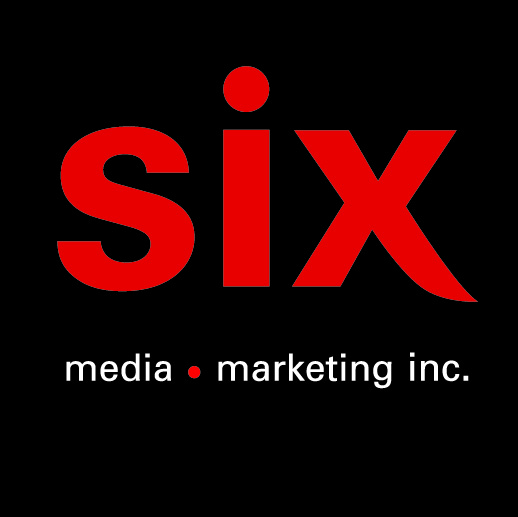 GOWANEn tournée au QuébecEn spectacle28/11 – Joliette – Centre Culturelhttp://www.spectaclesjoliette.com/spectacles/gowan29/11 – Victoriaville – Carré 150http://www.lecarre150.com/spectacle/detail/Gowan/Gowan-Tour-2019/29-11-2019-20-0030/11 – Rimouski – Salle Desjardins-Telushttps://www.spectart.com/programmation/detail.php?di=1458&sid=4&dis=404/12 –Trois Rivières – Salle J. Antonio Thompsonhttps://www.cultur3r.com/evenements/larry-gowan-return-of-the-strange-animal/06/12 – Laval – Salle André-Mathieuhttps://www.co-motion.ca/spectacles/gowan/07/12 – Chicoutimi – Théâtre Banque Nationale09/12 –Québec – Salle Albert Rousseau 
https://www.sallealbertrousseau.com/programmation/gowan/01/03/20 – Témiscamingue – Salle Dottori02/03/20 – Gatineau – Salle Odysséehttp://www.maisondelaculture.ca/salle-odyssee/spectacles/chanson/gowan.html03/03/20 – L’Assomption – Théâtre Hector-Charlandhttps://hector-charland.com/programmation/gowan/Montréal, avril 2019 – L’auteur-compositeur, pianiste, formidable showman et artiste d’exception Gowan sera de retour au Québec cet automne. La première partie de la tournée verra « l’étrange animal » visiter Joliette (28/11), Victoriaville (29/11), Rimouski (30/11), Trois-Rivières (4/12), Laval (6/12), Chicoutimi (7/12) et Québec (9/12). Il poursuivra en mars 2020 avec des spectacles à Témiscamingue (01/03), Gatineau (02/03) et L’Assomption (03/03).Auteur des classiques A Criminal Mind, (You’re A)StrangeStrange Animal, Cosmetics, All The Lovers In The World et Moonlight Desires, Gowan a fait une importante percée au Québec grâce à sa version de l’immortelle Pour un instant d’Harmonium tirée de son album Gowan au Québec en 1997. Né à Glasgow en Écosse et élevé au Canada, Lawrence Gowan a connu une fructueuse carrière solo incluant quatre disques platines, trois disques d’or et un single certifié or avant de se joindre, en 1999, au légendaire groupe Styx en tant que claviériste et l’un de leurs trois chanteurs principaux. Il a, avec Styx, enregistré quatre albums studio, trois DVD/Blu-Ray en spectacle et il a tourné dans le monde entier, jouant plus de 1600 spectacles avec le groupe.En tant qu’artiste solo, Gowan a lancé six albums studio dans les années 1980 et 1990, en plus d’une compilation de ses succès en 1997. Strange Animal, son deuxième album lancé en 1985 a été certifié triple platine au Canada et le vidéoclip de la pièce A Criminal Mind (qu’il interprète encore durant ses spectacles solos de même qu’avec Styx) a remporté un Juno dans la catégorie Meilleur vidéoclip. Quatre de ses chansons ont été certifiées Classiques de la SOCAN (ASCAP) chacune ayant dépassé 100 000 passages sur les radios canadiennes. En 2011, il s’est mérité une étoile sur le Walk of Fame de la ville de Scarborough en Ontario, où il a grandi.Sur ses albums, Gowan s’est toujours entouré de musiciens exceptionnels dont Jon Anderson (Yes), Alex Lifeson (Rush), Jerry Marotta et David Rhodes (Peter Gabriel), Tony Levin (Peter Gabriel, King Crimson), Robert Fripp (King Crimson), et John Sebastian (The Lovin’ Spoonful). En 1998, Gowan fût invité à jouer sa pièce originale Healing Waters avec l’orchestre symphonique de la BBC lors de l’inauguration du mémorial de la princesse Diana, chez elle à Althorp, en Angleterre.Source : Red Light ManagementInformations : Simon Fauteux